Курсы повышения квалификации в рамках проекта "Открытые уроки в ЦМШ – Академии исполнительского искусства"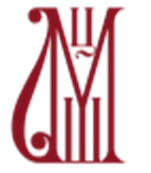 Дополнительная профессиональная образовательная программа (программа повышения квалификации)«Современные методики преподавания музыкально-теоретических дисциплин»28 октября - 12 ноября 2022 г. Расписание занятийИтого: 72 часаДата Время ПреподавательКабинетТема ДисциплинаКол-во часовФорма работы28 октября (пятница)10.30-11.15Мартынова Мария Сергеевна203Уроки ритмики в ЦМШРитмика 1 класс 1Открытый урок28 октября (пятница)11.25-12.10Мартынова Мария Сергеевна503Уроки слушания музыки в ЦМШСлушание музыки 1 класс 1Открытый урок28 октября (пятница)12.20-13.05Мартынова Мария Сергеевна503Уроки слушания музыки в ЦМШСлушание музыки 2 класс 1Открытый урок28 октября (пятница)13.15-14.45Мартынова Мария Сергеевна203Уроки ритмики в ЦМШРитмика 2 класс 2Открытый урок28 октября (пятница)14.50-15.35Мартынова Мария Сергеевна203Особенности преподавания ритмикиРитмика 1Индивидуальные консультации31 октября (понедельник)11.00-12.30Бойко Ольга Эдуардовна510Формы работы на уроках сольфеджиоСольфеджио 2Лекция 31 октября (понедельник)12.35-15.00Абызова Елена Николаевна401Актуальные вопросы преподавания сольфеджио в младших классахСольфеджио 3Лекция, индивидуальные консультации1 ноября (вторник)13.00-14.30Щербакова Мария Андреевна211ЦМШ. История и современностьЦМШ как центр профессионального музыкального образования, современная концертная площадка, средоточие истории исполнительского искусства России. От Центральной музыкальной школы к Академии исполнительского искусства.2Лекция- экскурсия 1 ноября (вторник)15.00-15.45Ковалева Анна Олеговна311Методы развития интервального слуха в 1-2 классах в ЦМШСольфеджио 1Лекция2 ноября (среда)12.45-14.15Ковалева Анна Олеговна311Преподавание сольфеджио в младших классах Сольфеджио 1 класс и дошкольное отделение 2Открытые уроки2 ноября (среда)15.00-18.45Шахбазян Седа Гургеновна414Начальные уроки сольфеджио ( из опыта работы иностранного отделения ЦМШ)Сольфеджио (индивидуальные занятия)4Открытые уроки, консультация 3 ноября (четверг)11.00-12.30Сердечная Екатерина Владимировна320Музыкальные диктанты: с чего начинать и как действовать дальшеСольфеджио 2Лекция 3 ноября (четверг)12.30-14.00Быканова Екатерина Алексеевна415Творческие задания на уроках сольфеджиоСольфеджио2Лекция 3 ноября (четверг)14.15-15.00Быканова Екатерина Алексеевна415Сольфеджио в младших классахСольфеджио1Индивидуальные консультации7 ноября (понедельник)8.30-10.10Мартынова Мария Сергеевна214Преподавание музыкальной литературы в младших классахМузыкальная литература 5 класс2Открытый урок7 ноября (понедельник)10.20-11.05Быканова Екатерина Алексеевна415Преподавание сольфеджио в младших классахСольфеджио 5 класс1Открытый урок7 ноября (понедельник)10.20-11.05Бойко Ольга Эдуардовна510Преподавание сольфеджио в младших классахСольфеджио 5 класс1Открытый урок7 ноября (понедельник)10.20-11.05Кравченко Анита Руслановна509Преподавание сольфеджио в младших классахСольфеджио 5 класс1Открытый урок7 ноября (понедельник)11.25-12.10Быканова Екатерина Алексеевна415Преподавание сольфеджио в младших классахСольфеджио 6 класс1Открытый урок7 ноября (понедельник)11.25-12.10Сердечная Екатерина Владимировна320Преподавание сольфеджио в младших классахСольфеджио 6 класс1Открытый урок7 ноября (понедельник)12.20-14.00Бойко Ольга Эдуардовна510Преподавание сольфеджио и ЭТМСольфеджио, ЭТМ 8 класс2Открытый урок7 ноября (понедельник)12.20-14.00Быканова Екатерина Алексеевна415Преподавание сольфеджио и ЭТМСольфеджио, ЭТМ 8 класс2Открытый урок7 ноября (понедельник)12.20-14.00Абызова Елена Николаевна401Преподавание сольфеджио и ЭТМСольфеджио, ЭТМ 8 класс2Открытый урок7 ноября (понедельник)12.20-14.00Сердечная Екатерина Владимировна320Преподавание сольфеджио и ЭТМСольфеджио, ЭТМ 8 класс2Открытый урок7 ноября (понедельник)12.20-14.00Громадин Владимир Викторович502Преподавание сольфеджио и ЭТМСольфеджио, ЭТМ 8 класс2Открытый урок7 ноября (понедельник)14.10-14.55Кравченко Анита Руслановна504Преподавание сольфеджио в младших классахСольфеджио 4 класс1Открытый урок8 ноября (вторник)8.30-9.15Мартынова Мария Сергеевна203Уроки ритмики в ЦМШРитмика 3 класс1Открытый урок8 ноября (вторник)9.25-11.05Бойко Ольга Эдуардовна413Преподавание сольфеджио и ЭТМСольфеджио, ЭТМ 7 класс2Открытый урок8 ноября (вторник)11.25-13.05Сердечная Екатерина Владимировна320Преподавание сольфеджио и ЭТМСольфеджио, ЭТМ 7 класс2Открытый урок8 ноября (вторник)11.25-13.05Быканова Екатерина Алексеевна415Преподавание сольфеджио и ЭТМСольфеджио, ЭТМ 7 класс2Открытый урок8 ноября (вторник)13.15-14.00Мартынова Мария Сергеевна504Слушание музыки Слушание музыки 3 класс1Открытый урок9 ноября (среда)15.00-18.45Шахбазян Седа Гургеновна414Начальные уроки сольфеджио ( из опыта работы иностранного отделения ЦМШ)Сольфеджио (индивидуальные занятия)4Открытые уроки, консультация 10 ноября (четверг)8.30-9.15Кравченко Анита Руслановна413Преподавание сольфеджио в младших классахСольфеджио 4 класс1Открытый урок10 ноября (четверг)9.25-10.10Бойко Ольга Эдуардовна506Преподавание сольфеджио в младших классахСольфеджио 4 класс1Открытый урок10 ноября (четверг)10.30-11.15Мартынова Мария Сергеевна504Слушание музыкиСлушание музыки4 класс1Открытый урок10 ноября (четверг)11.25-12.10Быканова Екатерина Алексеевна415Преподавание сольфеджио в младших классахСольфеджио 5 класс1Открытый урок10 ноября (четверг)11.25-12.10Кравченко Анита Руслановна413Преподавание сольфеджио в младших классахСольфеджио 5 класс1Открытый урок10 ноября (четверг)13.15-14.00Мартынова Мария Сергеевна 203Уроки ритмики в ЦМШРитмика 4 класс1Открытый урок10 ноября (четверг)13.15-14.00Бойко Ольга Эдуардовна506Методические особенности преподавания сольфеджиоСольфеджио 8 класс1Открытый урок10 ноября (четверг)13.15-14.00Быканова Екатерина Алексеевна415Методические особенности преподавания сольфеджиоСольфеджио 8 класс1Открытый урок10 ноября (четверг)13.15-14.00Абызова Елена Николаевна401Методические особенности преподавания сольфеджиоСольфеджио 8 класс1Открытый урок10 ноября (четверг)13.15-14.00Сердечная Екатерина Владимировна320Методические особенности преподавания сольфеджиоСольфеджио 8 класс1Открытый урок10 ноября (четверг)13.15-14.00Громадин Владимир Викторович508Методические особенности преподавания сольфеджиоСольфеджио 8 класс1Открытый урок11 ноября (пятница)9.25-10.10Быканова Екатерина Алексеевна415Преподавание сольфеджио в младших классахСольфеджио 3 класс1Открытый урок11 ноября (пятница)9.25-10.10Бойко Ольга Эдуардовна502Преподавание сольфеджио в младших классахСольфеджио 3 класс1Открытый урок11 ноября (пятница)10.20-11.05Бойко Ольга Эдуардовна502Методические особенности преподавания сольфеджиоСольфеджио 7 класс1Открытый урок11 ноября (пятница)11.25-12.10Сердечная Екатерина Владимировна320Методические особенности преподавания сольфеджио	Сольфеджио 7 класс1Открытый урок11 ноября (пятница)11.25-12.10Быканова Екатерина Алексеевна415Методические особенности преподавания сольфеджио	Сольфеджио 7 класс1Открытый урок11 ноября (пятница)12.20-13.05Мартынова Мария Сергеевна504Уроки слушания музыки в ЦМШСлушание музыки 3 класс1Открытый урок11 ноября (пятница)13.15-14.55Мартынова Мария Сергеевна203Уроки ритмики в ЦМШРитмика 2 класс2Открытый урок12 ноября (суббота)10.00-12.30Орлова М.Л.Абызова Е.Н.Бойко О.Э.Быканова Е.А.Громадин В.В.Кравченко А.Р.Ковалева А.О.Мартынова М.С.Сердечная Е.В.Шахбазян С.Г.304?Актуальные вопросы преподавания музыкально-теоретических дисциплин3Круглый стол12 ноября (суббота)12.45-13.30Орлова М.Л.Абызова Е.Н.Бойко О.Э.Быканова Е.А.Громадин В.В.Кравченко А.Р.Ковалева А.О.Мартынова М.С.Сердечная Е.В.Шахбазян С.Г.304?Современные методики преподавания музыкально-теоретических дисциплинИтоговая аттестация 1Круглый столСамостоятельная работа обучающихся: изучение методической литературы по рекомендации и под руководством педагогов ЦМШ-АИИСамостоятельная работа обучающихся: изучение методической литературы по рекомендации и под руководством педагогов ЦМШ-АИИСамостоятельная работа обучающихся: изучение методической литературы по рекомендации и под руководством педагогов ЦМШ-АИИСамостоятельная работа обучающихся: изучение методической литературы по рекомендации и под руководством педагогов ЦМШ-АИИСамостоятельная работа обучающихся: изучение методической литературы по рекомендации и под руководством педагогов ЦМШ-АИИСамостоятельная работа обучающихся: изучение методической литературы по рекомендации и под руководством педагогов ЦМШ-АИИ10Самостоятельная работа: подготовка к итоговой аттестацииСамостоятельная работа: подготовка к итоговой аттестацииСамостоятельная работа: подготовка к итоговой аттестацииСамостоятельная работа: подготовка к итоговой аттестацииСамостоятельная работа: подготовка к итоговой аттестацииСамостоятельная работа: подготовка к итоговой аттестации4